Etika 1. osztálySz.-Pifkó Célia: EmlékboltFeldolgozás menete:Történet meghallgatásaBeszélgetés a hallottakrólRossz emlékeink elmeséléseJó emlékek felidézéseRajzos feladatEgy ablak rajzába kell megrajzolni emlékeinket. Az ablak egyik felébe egy rossz emlék kerül, a másik felébe egy olyan, amely feledtetni tudja a rossz emléket.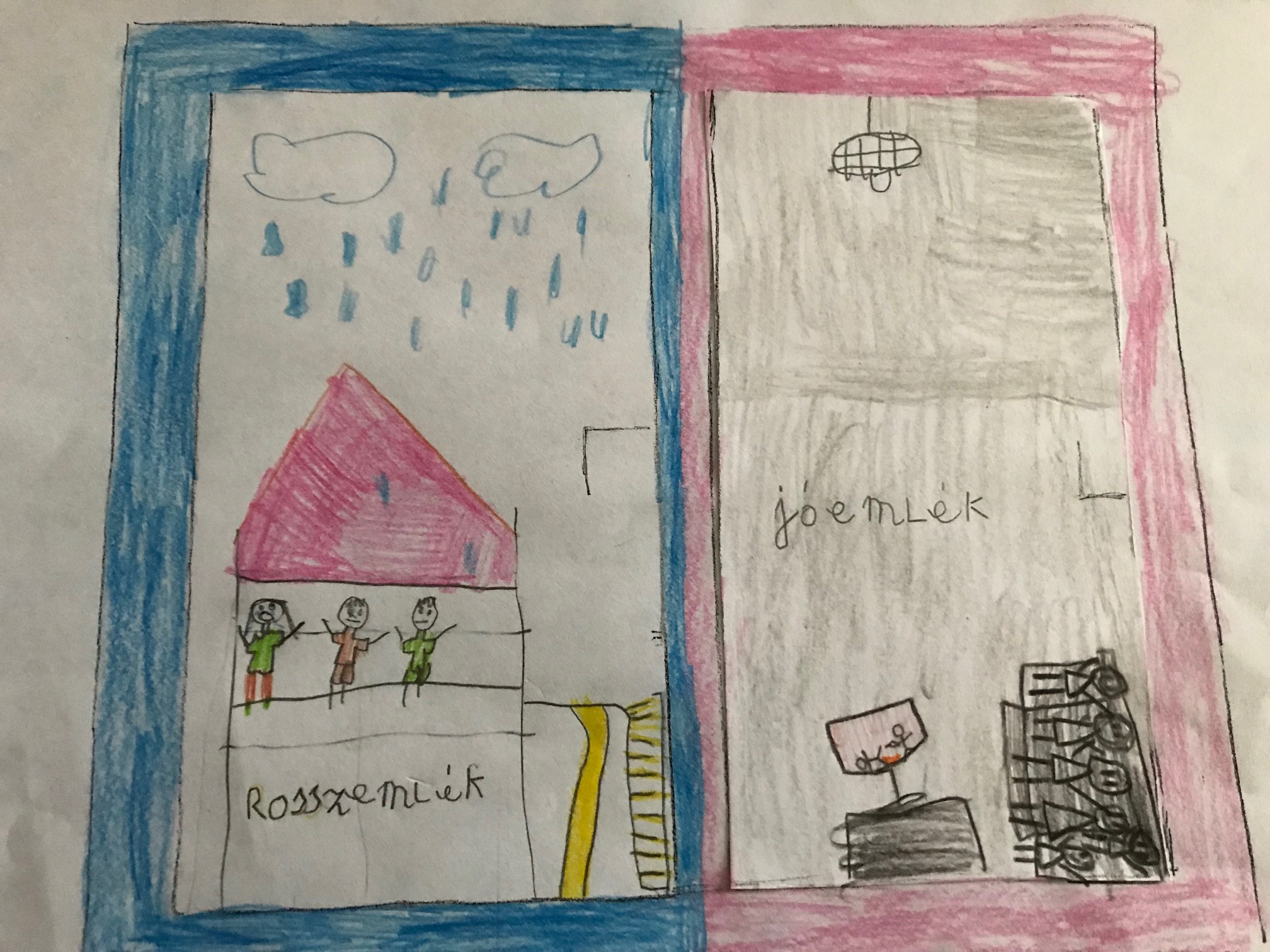 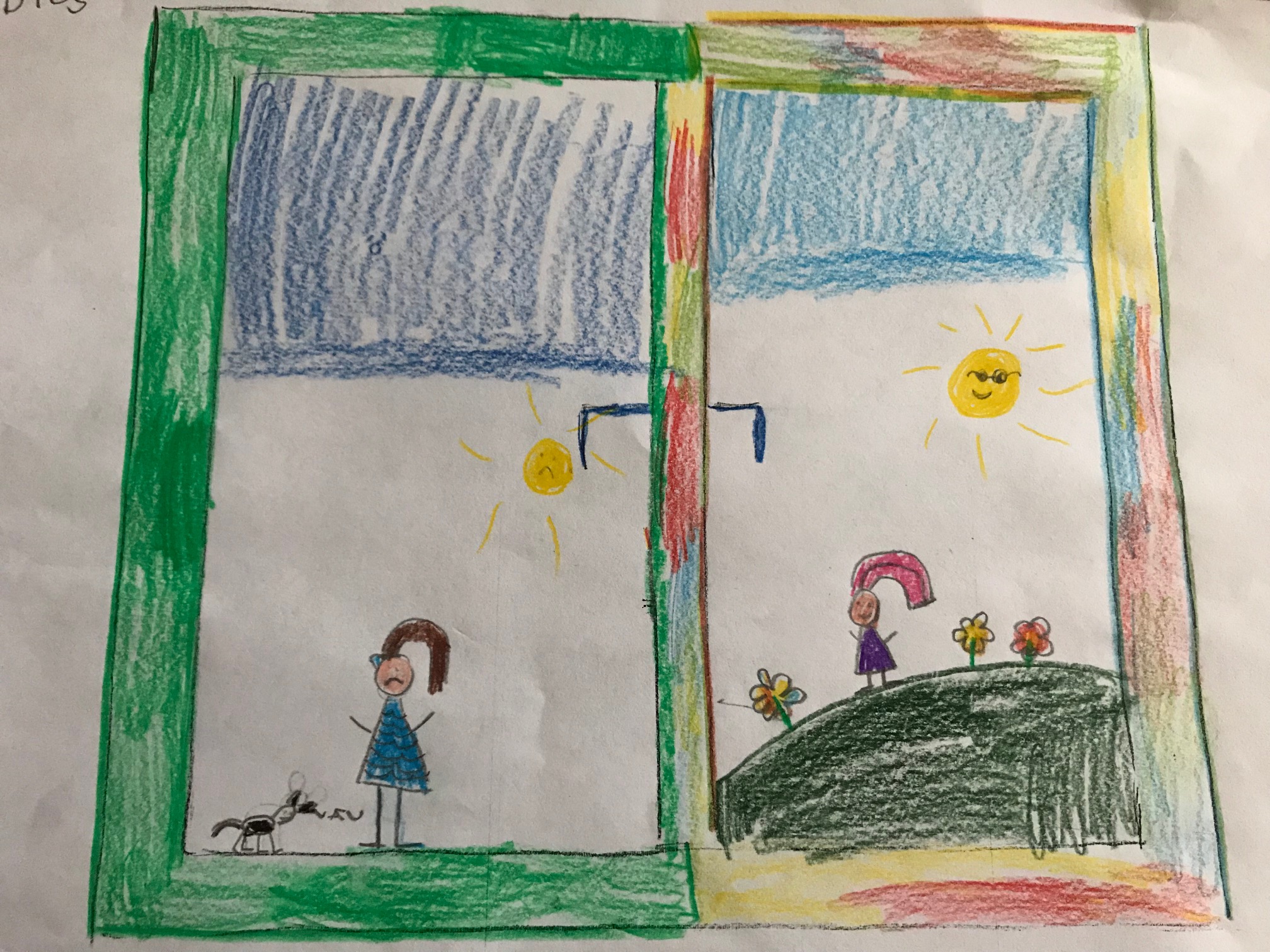 